När du vill börja pagineringen vid inledningen i en uppsatsStäll dig åter igen framför 1. Inledning/bakgrund. Gå in på Sidlayout, klicka på Brytningar och välj Avsnittsbrytningar > Nästa sida. Nu är dokumentet uppdelat i två dokument. 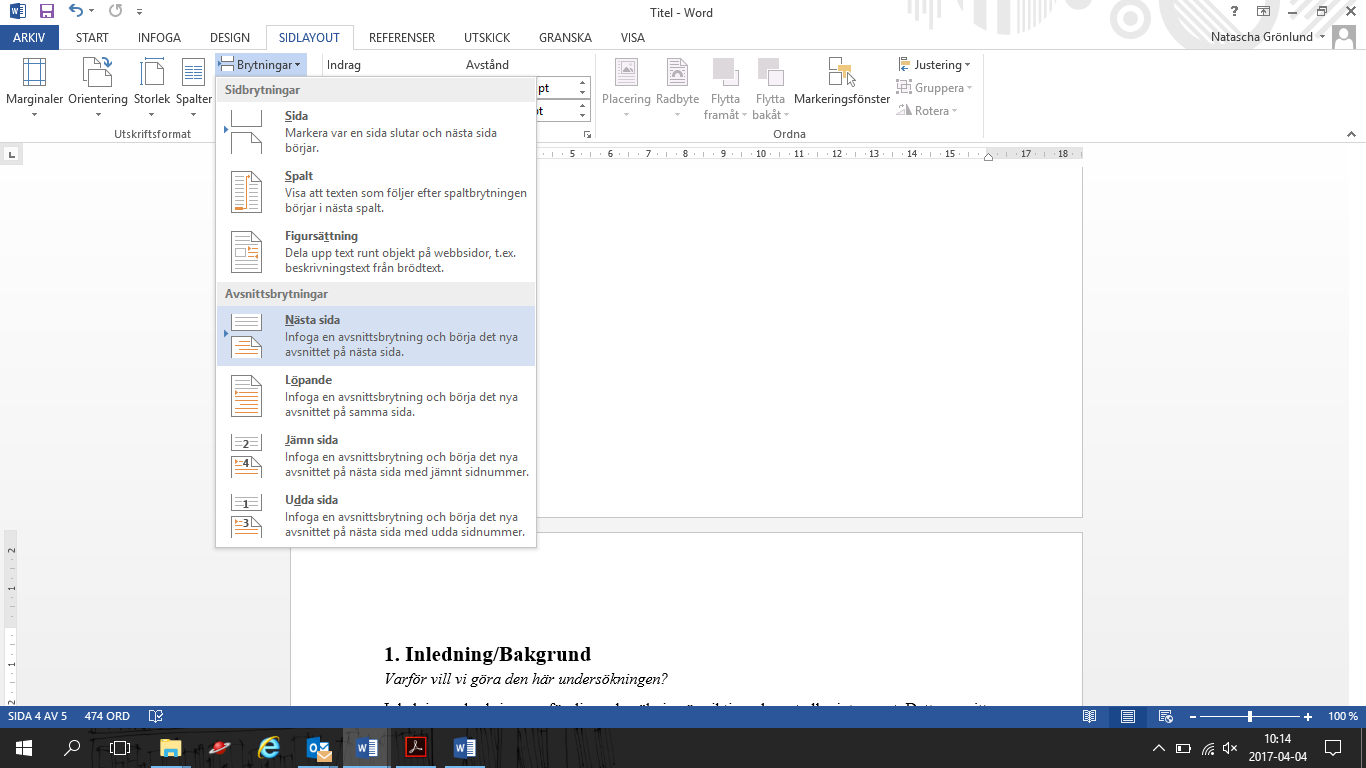 Dubbelklicka längst ner på den första sidan som ska vara paginerad/numrerad. Lägg till sidnummer nederst på sidan. 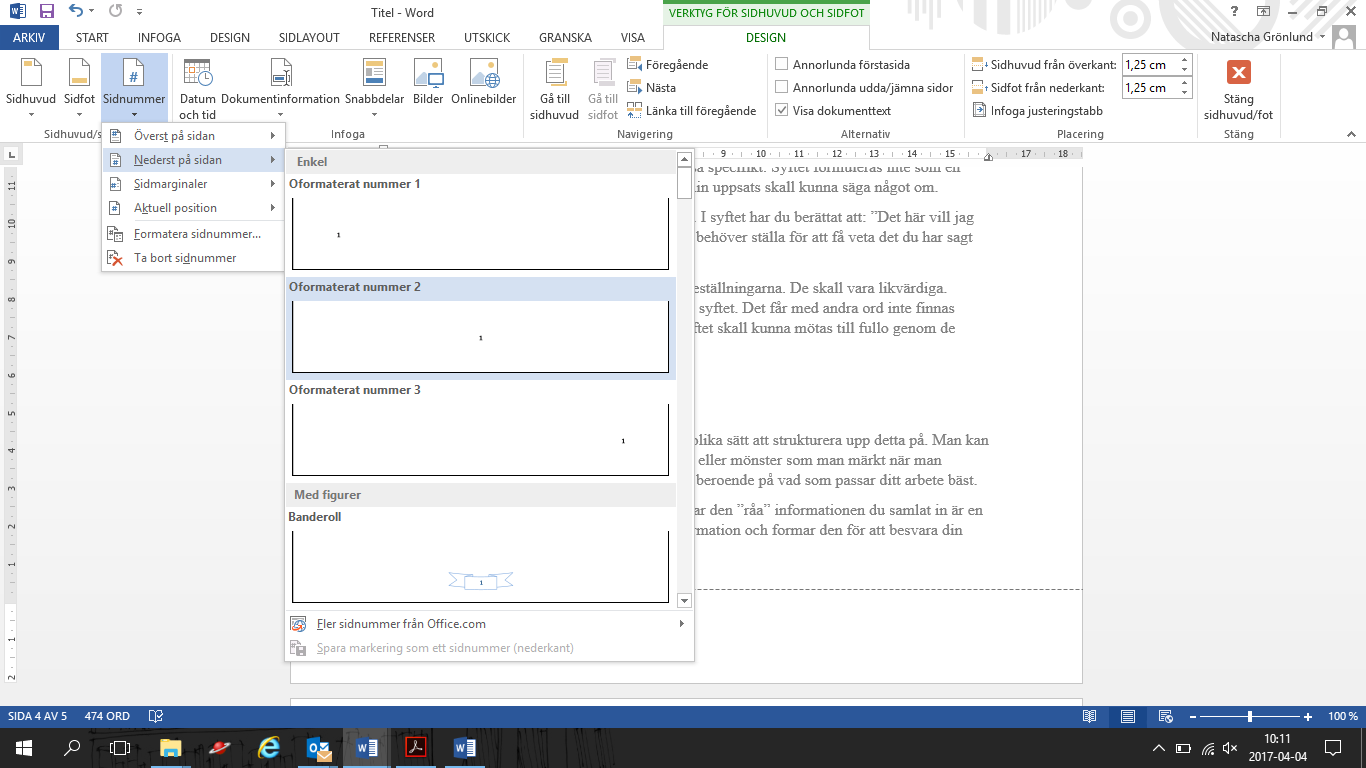 Dubbelklicka åter igen längst ner på den första sidan du vill ha paginerad/numrerad. Då kommer du in på fliken design. Där är Länka till föregående förbockat. Bocka ur det så att den funktionen inte längre är aktiv. 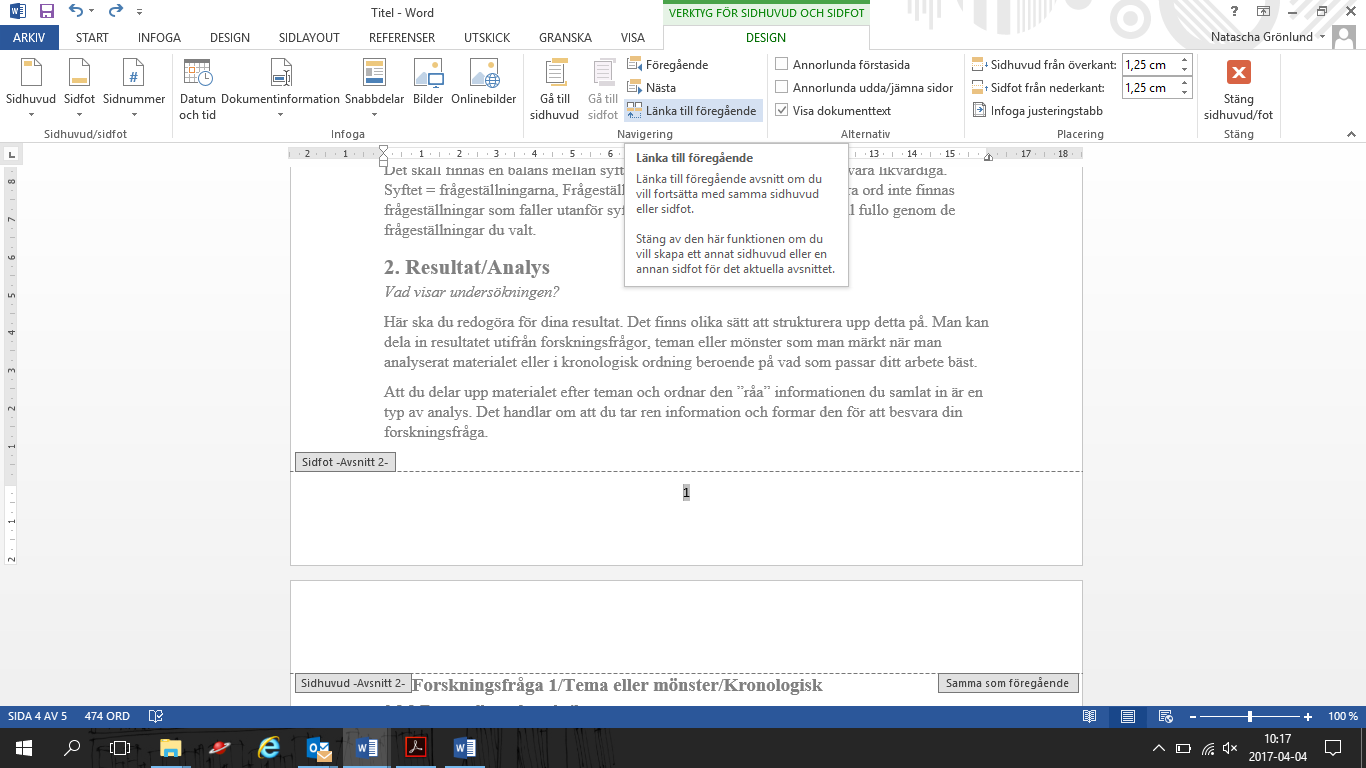 Gå sedan in på Sidnummer och välj Formatera sidnummer.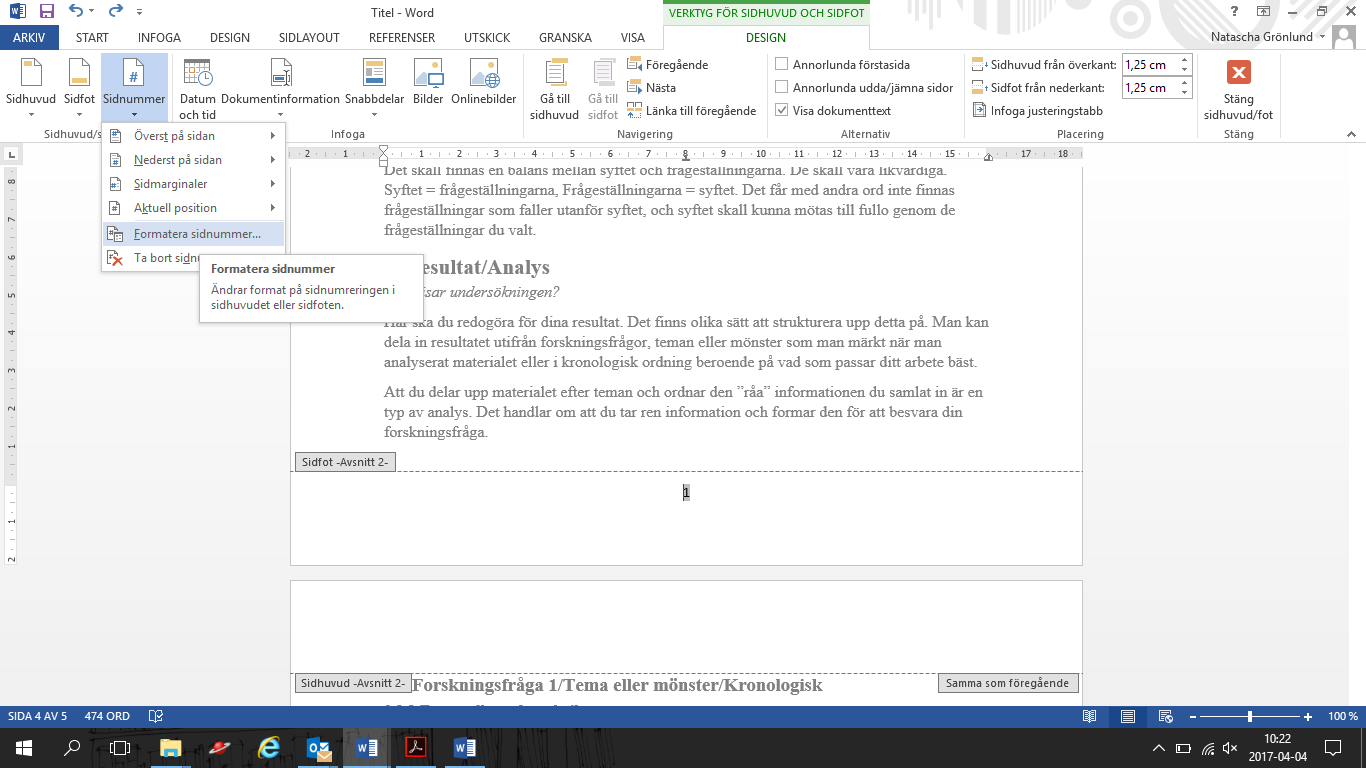 Klicka i Börja med och välj att börja på sida 1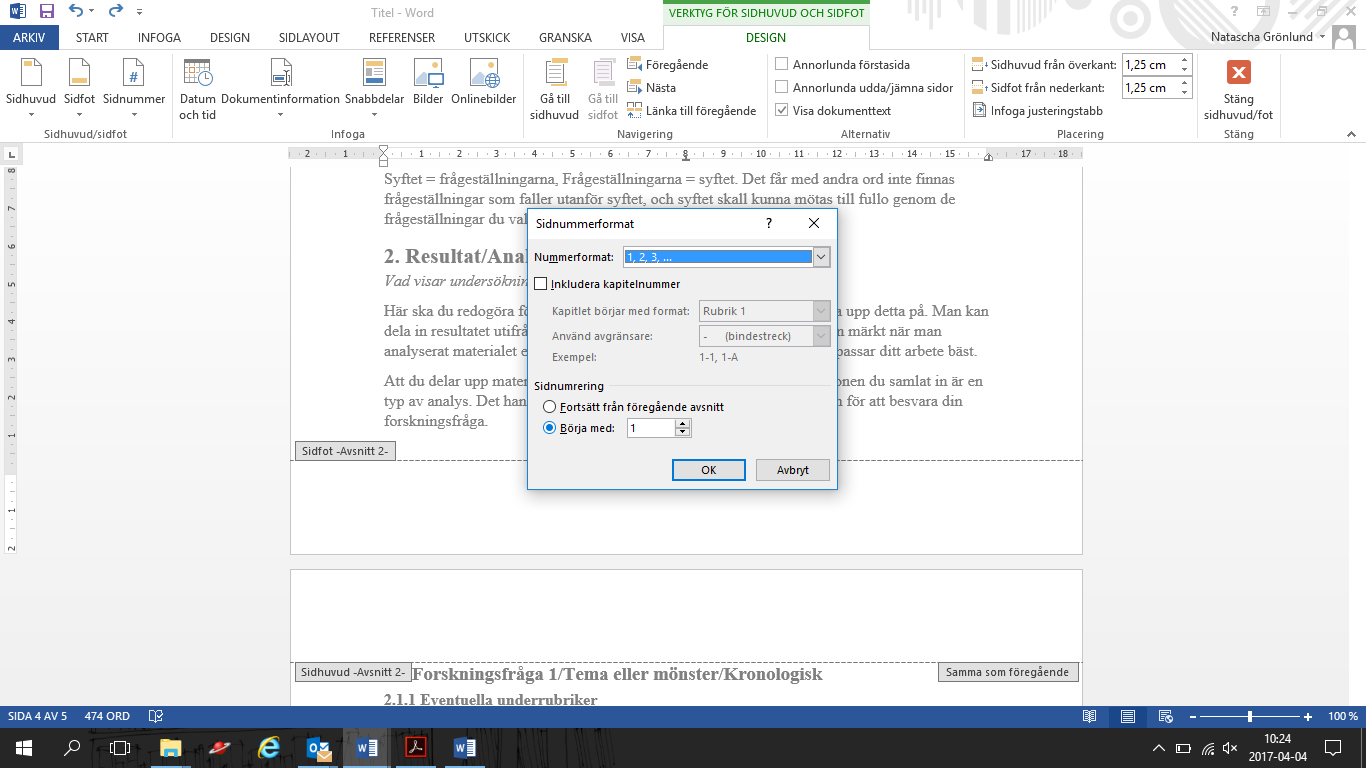 Ställ dig sedan på första sidan i dokumentet. Dubbelklicka längst ner på sidan för att få upp och jobba med sidnummer. Ta bort sidnumret från titelblad, abstract/sammanfattning och innehållsförteckning. Färdigt! Grattis!